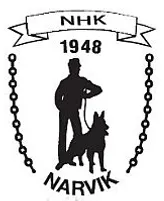 Årshjul - Aktivitetskalender 2024Narvik HundeklubbÅrshjul - Aktivitetskalender 2023Narvik HundeklubbJanuar27-28 ValpekursFebruar2-4 Rallykurs med Michelle Malmås16-18 Rallykurs nybegynner26 Rallykonkurranse x2Mars1-2 Ag kurs8-10 Rally konkurransekurs med Hege11 rallykonkurranse x220 ÅrsmøteAprilMaiJuni1-2 Ag stevne28-30 RallykonkurranseJuliAugust10-11 lp stevneSeptember7-8 ag stevneOktoberNovemberDesemberMai13-14 Bruks/LydighetskursInformasjon og påmelding20-21 ag konkurranse23 StyremøteSeptember9-10 ag konkurranse16 Brukshundprøve spor alle klasser17 Brukshundprøve rundering alle klasserMai13-14 Bruks/LydighetskursInformasjon og påmelding20-21 ag konkurranse23 StyremøteSeptember9-10 ag konkurranse16 Brukshundprøve spor alle klasser17 Brukshundprøve rundering alle klasserJuni6 Medlemsmøte10-11 Valpekurs17-18 Nosework kurs nybegynnerInformasjon og påmelding23-25 Trippel rallylydighetsstevne i SkjomenOktoberJuni6 Medlemsmøte10-11 Valpekurs17-18 Nosework kurs nybegynnerInformasjon og påmelding23-25 Trippel rallylydighetsstevne i SkjomenOktoberJuliNovemberAugust26-27 Nosework kurs videregåendeInformasjon og påmelding29 StyremøteDesemberAugust26-27 Nosework kurs videregåendeInformasjon og påmelding29 StyremøteDesember